Publicado en Barcelona el 19/11/2021 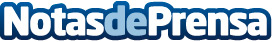 Anytime Fitness se lanza a la conquista de nuevas regiones para ampliar su red en España El líder mundial del fitness ha decidido poner en marcha un nuevo y potente plan de expansión para reforzar su presencia en el mercado español con la apertura de nuevos clubes a partir de 2022. Su estrategia pasa por entrar en aquellas zonas de la península a las que aún no ha llegado y seguir creciendo allí donde ya opera tanto con sus clubes corporativos como con sus gimnasios franquiciadosDatos de contacto:Natalia López - Maroto722386445Nota de prensa publicada en: https://www.notasdeprensa.es/anytime-fitness-se-lanza-a-la-conquista-de Categorias: Nacional Franquicias Inmobiliaria Emprendedores Otros deportes Fitness http://www.notasdeprensa.es